Муниципальное общеобразовательное учреждение Красноселькупская средняя общеобразовательная школа «Радуга»Педагогический проект«Формирование навыков орфографического самоконтроля младших школьников на уроках русского языка через решение тестовых заданий»учителя начальных классовРотенко И.В.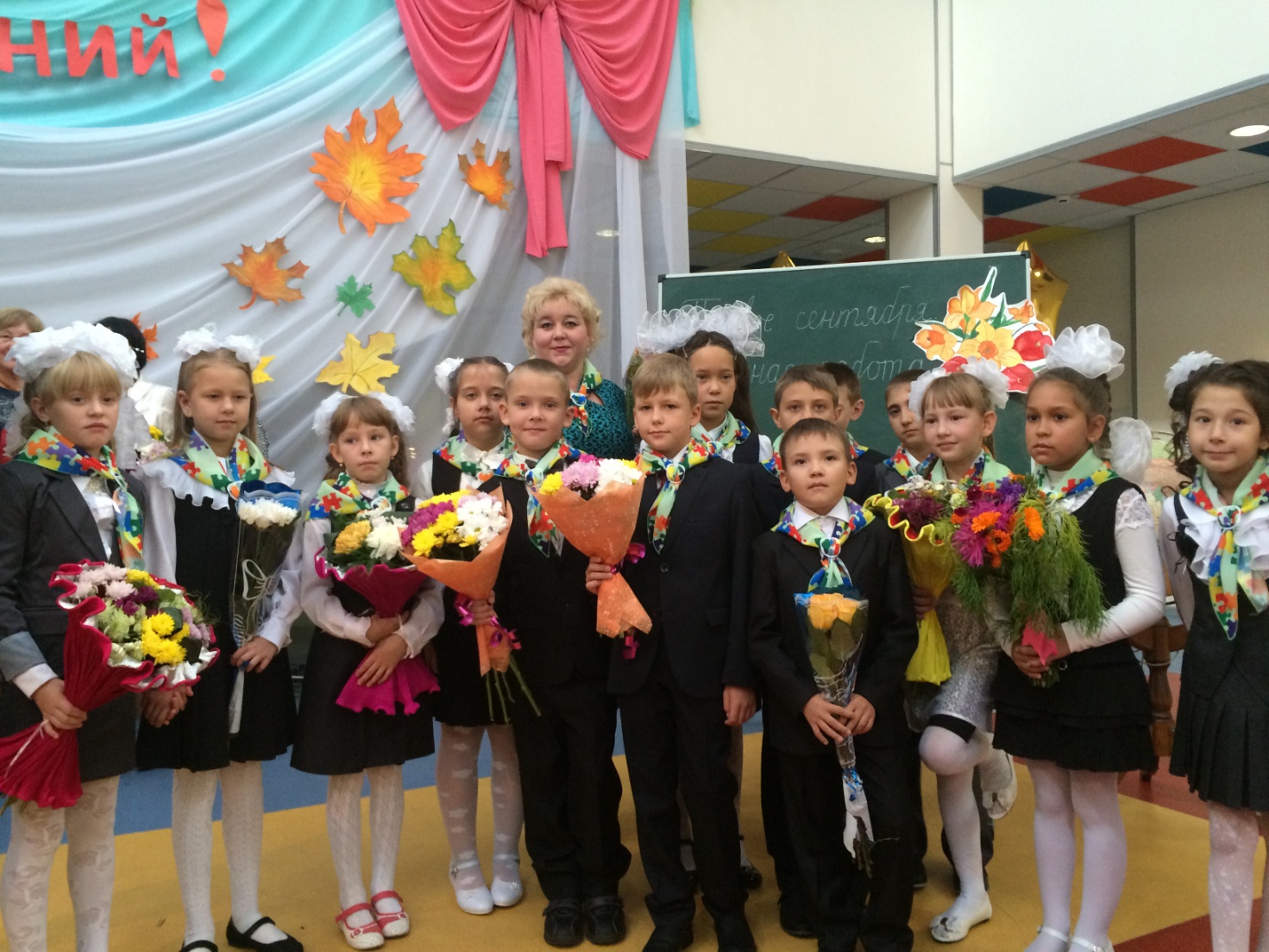 с. Красноселькуп, 2015г.Краткая аннотация проектаПедагогический проект посвящен формированию навыков орфографического самоконтроля младших школьников на уроках русского языка через решение тестовых заданий. Основные разделы данной работы посвящены формулировке проблемы, объекта и предмета педагогического исследования, постановке его цели и задач, определению актуальности, научности, новизны и практической значимости проекта, а также рассмотрению вопроса о развитии и  раскрытии интеллектуального потенциала обучающихся. Основная часть работы посвящена описанию методов и средств реализации педагогического опыта.В заключении содержатся результаты образовательной деятельности  по заявленной теме. Теоретически и экспериментально было доказано, что специально разработанное и организованное, целенаправленное и систематическое педагогическое воздействие действительно способствует формированию у детей орфографического самоконтроля.Данная работа содержит список информационных источников, использованных в работе.Обоснование актуальности проекта и его новизны.Современный этап развития общества характеризуется тем, что у детей пропадает интерес к родной отечественной культуре, в частности, к родному языку. Следует констатировать и факт обеднения словарного запаса школьников, снижение уровня орфографической грамотности детей.Причинами этого являются: средства массовой информации, которые не дают образца грамотной литературной речи, снижение уровня культуры, всеобщая компьютеризация. Быть грамотным человеком стало необязательным, а тем более непрестижным. Причинами снижения орфографической грамотности являются, на мой взгляд, и отказ от эпистолярного жанра, и снижение интереса к чтению художественной литературы.Между тем Единый федеральный государственный стандарт образования задает высокий уровень орфографической грамотности. В результате изучения русского языка ученик должен соблюдать в практике письма основные правила орфографии и пунктуации. Современные технологии в образовании  требуют от учителя поиска новых эффективных подходов для формирования орфографической грамотности и воспитания любви к родному языку. Таким эффективным подходом для меня стало формирование  навыков орфографического самоконтроля младших школьников на уроках русского языка. Одна из актуальных в настоящее время форм контроля качества знаний – тестовая форма.ПРОБЛЕМАПроблема обучения младших школьников методике орфографии остается нерешенной в силу разных причин, обозначенных в исследованиях методистов, психологов и педагогов, а также в научно-методических публикациях учителей-практиков. Таковыми причинами являются трудности самой орфографии, разрозненность изучаемых орфографических правил, отсутствие мотивации к орфографической деятельности, невнимание учащихся к слову, к родной речи, а также ограниченность словарного запаса и отсутствие у них интереса к чтению. Связано это и с тем, что дети, погружаясь в море орфографических правил, не могут уловить логики правописания и воспринимают орфографию как набор разрозненных, не связанных между собой «нужно» и «нельзя». Из практики обучения в начальных классах известно, что орфографическая грамотность учащихся не достигает достаточно высокого уровня, о чем свидетельствуют результаты итоговых контрольных работ по русскому языку, проводимых в 3 - 4 классах. Одной из причин недостаточно высокой орфографической грамотности младших школьников является несформированность их орфографического самоконтроля, т.е. неумение «видеть» орфограммы.Проблема формирования орфографического самоконтроля младших школьников в процессе решения тестовых заданий на уроках русского языка сложная, новая и малоизученная.ЦЕЛЬ ПРОЕКТАЦель проекта:Изучение возможностей тестовых заданий и практическое применение в педагогической деятельности с целью формирования навыков орфографического самоконтроля у младших школьников на уроках русского языка.ЗАДАЧИ ПРОЕКТАЗадачи пректа:проанализировать психолого-педагогическую, лингвистическую и методическую литературу по проблеме формирования навыков орфографического самоконтроля у младших школьников; определить виды тестовых заданий, направленных на формирование орфографического самоконтроля у младших школьников;         предложить систему тестовых заданий и упражнений, способствующих формированию орфографического самоконтроля у младших школьников;проверить эффективность системы тестовых заданий в ходе опытно-экспериментальной работы в классе.Ожидаемый результат.При условии систематического использования на уроках русского языка тестовых заданий повысится мотивация к изучению русского языка. Решение тестовых заданий будет способствовать формированию орфографического самоконтроля у младших школьников, если учитель будет:— диагностировать уровень орфографического самоконтроля младших школьников на уроках русского языка;— применять методические приемы способствующие формированию навыков орфографического самоконтроля у младших школьников; орфографические задачи; работу над ошибками; карточки с орфографическими заданиями;— использовать различные тестовые задания.Содержание проекта.ТЕОРЕТИЧЕСКИЙ АСПЕКТ    Самоконтроль стимулирует самоанализ, формирование воли, становление личностной зрелости, заметно влияет на развитие творческих возможностей личности. Ребенок, поступивший в школу, еще не способен адекватно оценивать себя. Поэтому в начальной школе учитель требует от ученика не только решения задачи, но и обоснования ее правильности. Это постепенно формирует способность у учащегося осознавать, отдавать себе отчет в том, что он делает, что уже сделано. Более того – оценит, а правильно ли он сделал и почему он считает что правильно. Таким образом, ученик постепенно научается смотреть на себя как бы глазами другого человека – со стороны – и оценивать свою деятельность. По мнению Харченко О.О. орфографический самоконтроль – это умение контролировать ход орфографического действия, то есть правильность следования алгоритму решения задачи письма, и оценивать полученный результат – выбранную букву - с точки зрения соответствия или несоответствия нормам орфографии. Показателями сформированности орфографического самоконтроля являются способность выявить ошибку, умение «по тому, что написано в тетради, диагностировать причину собственной ошибки, то есть обнаружить те действия, которые не были совершены при написании текста».   С помощью тестов, в отличие от обычных проверочных работ удобно проводить контроль, потому что обычная контрольная работа оценивает конечный результат, а тест позволяет установить его причину. Благодаря поэтапному выполнению заданий, проверяющих те знания и умения, из которых складывается этот результат.Тесты предоставляют учащимся возможность проявить самостоятельность, индивидуальность, способствуют обучению процессуальному самоконтролю. Опыт общения с учителями показывает: многие из них полагают, будто умение проверять себя складывается само собой, автоматически, по мере освоения признаков основных орфограмм и накопления опыта решения соответствующих орфографических задач. Можно ли принять такую точку зрения? Разумеется, нет. Обучать самопроверке нужно целенаправленно. И начинать необходимо с внедрения в сознание маленьких школьников установки: любая письменная работа считается выполненной только тогда, когда она проверена, когда найдены ошибки, если они есть. Именно ее осознанию должны быть подчинены первые шаги в обучении самоконтролю.Этапы проекта.Проект является долгосрочным, его реализация рассчитана на 2 года.  В ходе деятельности осуществляется работа по формированию орфографического самоконтроля у младших школьников.Этапы и сроки реализации.Диагностический этап.Орфографическая грамотность – это составная часть общей языковой культуры, залог точности выражения мысли и взаимопонимания. Для выявления орфографической грамотности учеников мной были проанализированы результаты мониторинга образовательных достижений на конец 1 класса (реестр затруднений по русскому языку), проведены  входной  и промежуточный мониторинги  по русскому языку  во 2 классе. (Приложение 1, 2)На основе анализа результатов работ детей, было выявлено три уровня орфографической грамотности: высокий, средний и низкий. К высокому уровню сформированности орфографической грамотности, относятся дети, которые не допустили ни одной ошибки.Средний уровень предусматривает наличие не более трех ошибок в тесте.Низкий уровень предусматривает наличие 5 и более ошибок. Диаграмма результатов уровня сформированности орфографической грамотности обучающихся 2Б классаСравнительный анализ результатов тестирования в классе показал положительную динамику в орфографической грамотности учеников.На основе полученных результатов можно сделать  вывод, что возможной причиной  результатов входного мониторинга может быть незнание правил, а также несформированный навык орфографического самоконтроля. Для повышения уровня орфографической грамотности  нужно проводить обучение на основе включения в уроки различных тестовых заданий и упражнений с элементами самоконтроля и коррекционной работы, основанной на них.Исследовательский этап.Обучение использованию алгоритмов орфографических действий.Исходя из темы проекта, меня интересуют тестовые задания с элементами самоконтроля. Такие тесты предполагают прописывание слов с пропущенными орфограммами и объяснение алгоритма орфографических действий, если в слове допущена ошибка. Формулировка учащимися способа действий в виде алгоритма позволяет увидеть логику последовательности «шагов», обратить внимание именно на способ действия.Обучение использованию алгоритмов проходит в 3 этапа.Подготовительный этап.Подготовка базы для работы с новым материалом, актуализация навыков, на которых основано применение алгоритма, формирование нового навыка. Учащиеся должны быть подготовлены к выполнению всех элементарных операций алгоритма. Без этого этапа упражнения по алгоритму могут привести к закреплению ошибок.Основной этап.а) Начинается с момента объяснения правила. Класс должен активно участвовать в составлении и записи алгоритма. Учитель проводит беседу, в результате которой на доске появляется запись алгоритма. Она облегчает понимание и усвоение алгоритма.б) Далее по схеме разбираются 2-3 примера.в) Раздаются карточки с алгоритмами или работа ведется по общему алгоритму. Содержание перечитывается одним учеником. Затем выполняются тренировочные упражнения (сначала – коллективно, затем – самостоятельно). Необходима жесткая фиксация умственных действий.г) Развернутое комментирование.д) Дети стараются не использовать карточки и комментарии.Этап сокращения операций.На этом этапе происходит процесс автоматизации навыка: некоторые операции совершаются параллельно, некоторые – интуитивным путем, без напряжения памяти. Процесс свертывания происходит неодновременно и разными путями у разных учащихся. Выполнение разнообразных упражнений на нахождение «опасных мест» в словах является началом обучения орфографическому самоконтролю.В младшем школьном возрасте ребёнку необходим образец, по которому ученик мог бы осуществлять самоконтроль - это обязательное условие формирования самоконтроля на начальных этапах. Использование тестов с элементами самоконтроля позволяет определить не только «проблемную зону», но и конкретную «болевую точку», возможность установить причину итоговой неудачи и построить соответственно коррекционную работу. Работа с тестовыми заданиями помогает изучать личностные особенности каждого ученика и продуктивнее индивидуализировать учебный процесс. Выполнение детьми тестовых заданий и последующий их анализ учителем способствует творческому росту педагога, т.к. требуют от него поиска новых подходов в обучении и особенно в индивидуальной работе. Умение ребёнка самостоятельно сопоставлять результаты выполненных заданий с особенностями производимых действий свидетельствуют о том, что исходные виды самоконтроля у младшего школьника сформированы.Анализ тестовых заданий и их классификаций.Тесты – это стандартизированные задания, состоящие из ряда вопросов и несколько вариантов ответов на них для выбора и каждом случае одного верного. С их помощью можно получить информацию об уровне усвоения элементов знаний, о сформированности умений и навыков учащихся по применению знаний в различных ситуациях. Структурными компонентами теста являются: тестовое задание — задача в тестовой форме, предназначенная для выполнения, к которой помимо содержания предъявляются требования тестовой формы и эталон — образец полного и правильного выполнения действия, служащий для сравнения достигнутого уровня с планируемым.Тест по русскому языку – это контрольно – тренировочное задание в письменной форме, которое характеризуется быстротой процедуры выполнения и точностью оценки результата и позволяет выявить уровень языковой и речевой компетенции тестируемых. Преимущества тестирования известны: это стандартизированность заданий, быстрота проведения работы и легкость ее оценки, возможность охватить тестированием большие группы учащихся. Существует много разновидностей тестов, которые разделяются на группы по нескольким основаниям: по предмету тестирования (тому качеству, которое оценивается с помощью данного теста); по особенностям используемых в тесте задач; по материалу, предъявляемому испытуемым; по объекту оценивания.Виды тестов:по целям:Тест -  достижение используется как средство оценки результатов учения. Диагностирующий тест.Обучающий тест.по характеру деятельности испытуемых:Тест выбора верных ответов из общего числа предложенных в заданиях. Тест на установление истинности/ложности утверждения.Тест на заполнение пропусков в истинном утверждении. Комбинированный тест.«Тест – перекресток». Таким образом, тестовые задания выступают для ученика не только как тренировочная практическая работа, требующая лишь применения имеющихся знаний, но и как объект познания. Вопросы и задания тестов развивают мыслительные операции детей, учат их обобщать явления, устанавливать причинно-следственные связи, побуждают к применению их на практике.Практический этапВ начальных классах закладываются основы грамотного письма. Основой орфографической единицей, принятой в современной методике, служит орфограмма, т.е. написание, требующее проверки. Выявить причины орфографических ошибок можно при помощи тестирования, т.е. тестирование в этом случае дает возможность диагностировать орфографические ошибки.Тесты чаще всего предлагаются на специальных карточках отдельным или всем учащимся класса. Работа с тестами должна занимать не более 15 минут. На этапе обучающих тестовых заданий слабоуспевающим учащимся или к трудным заданиям предлагается разного рода помощь (правила, памятки, слова для справок, алгоритм орфографических действий).После проверки тестов учителем или взаимопроверки проводится работа над ошибками. Приемы самостоятельной работы над ошибками:- самостоятельное исправление учащимися ошибок;- самостоятельное объяснение тех слов, в которых были допущены ошибки;- подбор проверочных слов к данным словам;- выбор слов из словаря для сопоставления и проверки их написания;- взаимопроверка работ учащихся;- подбор аналогичных примеров данной орфограммы;- подбор предметов, противоположных написанию;- выписывание слов и словосочетаний из текста с определенными орфограммами.Эти приемы активизируют мыслительную деятельность, формируют умение сознательно применять изученные правила. Программа PowerPoint позволяет создавать тренировочные тесты, направленные на отработку учебного материала, а также тесты для контроля качества усвоенных знаний. В ней, например, удобно создавать тесты с выбором одного ответа и с автоматическим выставлением оценки. Преимущество такого тестирования состоит в том, что в заданиях можно применять красочные иллюстрации, анимационные фрагменты. Созданные таким образом тесты являются более красочными и эмоциональными, а это очень важно для учащихся как младшего, так и среднего школьного возраста.Тестовые задания должны обеспечивать проверку знаний и умений на всех уровнях: узнавания и воспроизведения; применения в знакомой ситуации; применения в новой ситуации. Иными словами, при составлении тестов желательно использовать вопросы, проверяющие все основные знания и умения, заданные программой; основная часть заданий должна быть ориентирована на проверку достижений учащимися планируемых результатов обучения; в конце заданий должны быть вопросы, позволяющие проверить умения применять полученные знания в новой ситуации. Систематически используя тесты на уроках в качестве контроля по разным разделам и темам курса русского языка, учитель приучает учащихся к осознанному выполнению учебных заданий на всех этапах усвоения учебного материала. Варианты использования на уроках тестов могут быть различными. Выбор каждого из них зависит от особенностей изучаемой темы, подготовленности класса, а также готовности учителя к этой работе. Роль тестов достаточно велика, однако при всех их достоинствах, нужно учитывать, что ответы на вопросы в системе тестирования кратки и не всегда аргументированы, что не может не сказаться на развитии монологической речи учащихся, их способности обоснованно делать выводы. Поэтому речь идет о месте тестирования в системе обратной связи как одного из способов проверки знаний учащихся. Не отказываясь от традиционных методов опроса, следует использовать тесты там, где это удобно и целесообразно, что, без сомнения, повысит уровень знаний и развития учащихся при тех же затратах времени и усилий.Аналитический этапМониторинг полученных результатов работы -  через индивидуальную карту самоконтроля, промежуточную коррекционную работу с обучающимися, показывающими стабильно низкие результаты (с привлечением родителей и службы СПС).Теоретически и экспериментально было доказано, что специально разработанное и организованное, целенаправленное и систематическое педагогическое воздействие действительно способствует формированию у детей орфографического самоконтроля.Ожидаемые результаты проекта.Результат – это достижение целей.Основные результаты, достижение которых предполагается проектом:повышение орфографической грамотности;повышение качества орфографического самоконтроля;повышение качества знаний обучающихся по русскому языку не ниже 68% при 100% успеваемости.Оценка и дальнейшее развитие проекта.Исследование проблемы показало особую сложность формирования у младших школьников орфографического самоконтроля. Эти сложности вызваны лингвистическими особенностями состава русских орфограмм; психологическими особенностями младшего школьного возраста сложным составом орфографического навыка и длительности его формирования. С целью повышения эффективного  развития умения самооценки учащихся считаю целесообразным ведение каждым учеником индивидуальной карты самоконтроля. (Приложение 3)С целью повышения качества орфографического самоконтроля учащихся будет проведена экспериментальная работа по внедрению данных методов и приемов на уроках русского языка.Проект предназначен для любого типа школы. Результаты проекта могут быть использованы  в деятельности других педагогов. Список используемой литературыЭлектронные ресурсы: http://bibliofond.ru/view.aspx?id=467566Архипова, Е.В. О методе моделирования и возможностях применения тестовых заданий при обучении орфографии./ Е.В. Архипова//Русский язык в школе. – 2007 - №2.- С. 3 – 9.Варова Т.В. Самоконтроль в работе над грамотностью. Алгоритм поиска и квалификации орфографической ошибки./ Т.В.Варова // Вестник. – 2006. -№11.- С.27-30.Жедек П.С. Методика обучения орфографии/ Теоретические основы обучения русскому языку в начальных классах//Под ред. М.С.Соловейчик. -М.: Просвещение. 2006-306с.Железная, Л.М. Организация индивидуальной работы над ошибками по русскому языку /Л.М.Железная// Начальная школа.- 2008.-№4.-С43-46.Копытова, Л.Н. Развитие умения видеть орфограммы /Л.Н. Копытова//Начальная школа до и после.- 2008.-№3.-С.46-50.Львов М.Р. Правописание в начальных классах/М.Р.Львов. - М.: Просвещение, 2007. - 361с.Мор Г.Я. Формирование навыков самоконтроля и взаимоконтроля у учащихся// Начальная школа. -2008. -№10. – с. 18-21 Харченко О.О. Формирование орфографического самоконтроля как комплексного орфографического умения./ О.О. Харченко// Русский язык.- 2006.- №8.- С. 16 – 18.Приложение 1Входной тестпо русскому языкуучени______2 класса______  Раздели текст на предложения. Укажи количество предложений в тексте:Косой дождь становился все мельче тучи начали разделяться на волнистые облака через минуту заблестел робкий луч солнца осиновая роща роняет с ветвей капли дождя с веселой песней вьются жаворонки.а) 4  б) 5   в) 6  г) 72.  Укажи слова, в которых звуков больше, чем букв:  а) майка      б) мелочь      в)  ягода3. Подчеркни лишнее слово:     подводный, водитель, водяной, водичка4.Найди слово к схеме: корень, суффикс, окончание   а) выдумка     б) книжка      в) парта5. Укажи слова, которые пишутся раздельно: а) (за)гадка      б)  (не) выучил       в) (за)деревней         г) (по)ехал6. Укажи слова с разделительным твердым знаком: а) в…юга      б)  с…едобный       в)  плат…е        г) под…ём      д) сем…я7. Укажи слова, в которых пропущена буква «е»:а) отв…чал     б) прокр…чал     в) л…нивый      г) св…стеть      д) см…шной8. Укажи слова, в которых пропущен звонкий согласный: а) ни…кий     б) коло…     в) мя…кий       г) берё…ка       д) ша…ка9. Дополни предложения:а) Изменяемая часть слова, которая служит для связи слов в предложении- ______________________б) Часть слова, которая стоит после корня и служит для образования новых слов -_________________в) Часть слова, в которой заключено общее значение всех родственных слов, называется -__________г) Часть слова, которая стоит перед корнем и служит для образования новых слов - ____Приложение 2Промежуточный тест по русскому языкуученика 2  _______ класса Часть речи, обозначающая предмет, явления природы, события, отвечающая на вопросы КТО? ЧТО? Называется…а) имя существительное.                       в) глагол.б) имя прилагательное.                          г) местоимение.Найди слова, в которых допущена ошибка:а) сосед                                                       г) морковьб) снек                                                         д) реткийв) юпка                                                        е) ягодкаНайди слова, которые пишутся слитно:а)  (на) траве                                              г)  (на) ходкаб)  (от) ведал                                             д) (из) городав)  (у) книги                                                е)  (от) ветраНайди слова, в корне которых надо вставить букву О:а) м… рской                                                г) тр… ваб) ч…совой                                                  д) г…лодныйв) п…льто                                                     е) п…ляНайди слова, которые являются именами существительными:а) у  них                                                        г) плаваниеб) голубое                                                    д) морев) захлопнул                                                е) отдыхал6. Укажи слова с непроизносимой согласной в корне слова: а) опас…ный     б) радос…ный      в) чудес…ный       г) праз…ник      д) чудес…ный7. Найди грамматическую основу предложения:  В ночном небе зажигались первые звёзды.а) зажигались в небе     б)   первые звёзды      в)  зажигались звёзды     г) в ночном небеКакая пара слов является лишней?а) лёгкий – тяжёлый                                  в) глубокий – мелкий б) большой – огромный                           г) горячий – холодный Какое среди данных однокоренных слов является проверочным для остальных?а) стрела                                                       в) стрелка б) застрелил                                                  г) стрелокКакое слово не является однокоренным?а) повар                                                        в) варежкиб) варенье                                                    г) варёныйВ каком слове безударную гласную нельзя проверить ударением?а) л… дяная                                                   г) п…сатьб) поб…жал                                                   д) б…рёзкав) з…ма                                                          е) в…даНайди слова, состав которых соответствует схеме  а) кормушки                                                    г) обрезкиб) старый                                                          д) зимнийв) окуньки                                                         е) смена13. Найди слова, в которых нужно писать Ъ:а) под…ехать                                                  г) плат…еб) под…ход                                                     д) об…явитьв) пред…явить                                                е) с…естьСлова, образуются с помощью…а) корня                         б) приставок и суффиксов                     в) окончанияВ каких словах звуков меньше, чем букв?а) яд                                                          г) светб) шерсть                                                 д) сонныйв) знаетПриложение 3Карта самоконтроля учащегося является эффективным способом развития умения самооценки, самоконтроля, самопроверки, творческой самостоятельности в самоопределении последующего выбора шагов деятельности в языковом умении с целью роста и совершенствования языковых знаний, культуры речи, что способствует в перспективе организации самообразования учащегося. Учитель, подводя итоги деятельности ученика на основе карты самоконтроля, имеет возможность логического перехода от дифференциации к индивидуализации работы с учащимся. Проверка всех видов работ производится на самом уроке самим учеником посредством самопроверки вследствие комментирования и объяснения отвечающего ученика, взаимопроверки, проверки некоторых видов работ учителем. Каждый вид работы имеет свою оценку, которую ученик выставляет непосредственно после её определения в конец тетради, где разлинована карта самоконтроля. Конечно, ученик есть ученик. Он может пойти на уловки при самопроверке. Но при перепроверке учителю будет видна подтасовка исправлений. Кроме того, общая оценка за урок должна быть в обязательном порядке подтверждена контрольной итоговой работой, которую учитель проверяет сам.Преимущества данной формы работы:1. Ученик непосредственно сам выявляет свои ошибки, пробелы знаний тут же по результатам проверяемого материала, знает, какие “дыры следует латать”. Он сам контролёр своих знаний.2. Двойка за один вид работ не обескураживает ученика, что является гарантом интенсивной работы в течение всего урока.3. Подсчёт оценочных баллов в окружении подсчёта другими одноклассниками своих работ психологически создаёт ситуацию азарта, возможности накопления балла, создающего ситуацию успеха.4. Учитель детально видит каждого ученика на каждом уроке.5. Родитель имеет полный информационный блок о знаниях своего ребёнка по всем разделам предмета.6. Учитель по последней графе карты самоконтроля имеет ясное представление о социальном запросе ученика и родителя, организует оптимальную работу с учеником, имеет связь с родителями.7. В перспективе создаются условия для индивидуализации работы с учеником, т.к. ученик вписывает в последнюю графу карты итоги предпринимаемой деятельности при неудовлетворённости своими знаниями.Например, консультация учителя, дополнительные занятия с учителем, самостоятельная дополнительная работа по ликвидации пробела знаний, помощь родителей, репетитора и т. д.Индивидуальная карта поурочного самоконтроля учащегосяЭтапы реализацииНаправление деятельностиСроки реализацииПервый этап -  диагностическийВторой этап - исследовательский Третий этап -  практическийЧетвертый этап -  аналитический1. Анализ затруднений. 2. Выявление проблемы. 3. Изучение литературы по проблеме. 4. Разработка системы мер, направленных на решение проблемы.5. Прогнозирование результатов.6. Внедрение опыта работы.7. Формирование методической копилки тестовых заданий.8. Корректировка работы.9. Мониторинг текущих результатов (образовательных достижений).10. Подведение итогов.11. Оформление результатов работы.ноябрь 2014г. - март 2015г.апрель - май 2015г.сентябрь 2015 г. – март 2017 г.апрель – май 2017 г.ЧислоОценка орфогра-фической работыОценка пунктуа-ционной работыОценка
грамма-тической
и синта-ксической
работыОценка научно-
тематического
определения Общая оценка за урокШаги предпри-нимаемой деят.